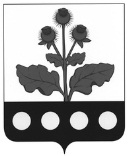 СОВЕТ НАРОДНЫХ ДЕПУТАТОВ ИСТОБИНСКОГО СЕЛЬСКОГО ПОСЕЛЕНИЯ РЕПЬЕВСКОГО МУНИЦИПАЛЬНОГО РАЙОНА ВОРОНЕЖСКОЙ ОБЛАСТИРЕШЕНИЕ«27» июня 2019 г. №171с. ИстобноеВ соответствии с Федеральным законом от 06.10.2003 №131 – ФЗ «Об общих принципах организации местного самоуправления в Российской Федерации», Уставом Истобинского сельского поселения, Совет народных депутатов Истобинского сельского поселения Репьевского муниципального района решил:1. В решение Совета народных депутатов Истобинского сельского поселения от 21.12.2010 г. № 33 «О реализации отдельных гарантий осуществления полномочий выборного должностного лица Истобинского сельского поселения» (далее – Решение 1), следующие изменения:1.1. В пункте 1 части 2.4. раздела 2 Приложения 2 слова «ежемесячного денежного вознаграждения» заменить словами «должностного оклада»;1.2. В пункте 2 части 2.4. раздела 2 Приложения 2 слова «двух ежемесячных денежных вознаграждений» заменить словами «одного должностного оклада»;1.3. В пункте 3 части 2.4. раздела 2 Приложения 2 слова «трех ежемесячных денежных вознаграждений» заменить словами «одного должностного оклада»;1.4. В пункте 6 части 2.4. раздела 2 Приложения 2 слова «ежемесячного денежного вознаграждения» заменить словами «должностного оклада»;1.5. В части 3.4. раздела 3 Приложения 2, утвержденного Решением, слова «по распоряжению администрации сельского поселения, изданному» 2. Настоящее решение вступает в силу после его официального обнародования.УТВЕРЖДАЮ:Глава Истобинского сельского поселения Репьевского муниципального районаВоронежской области______________В.И. Аристова27 июня 2019 годаАКТобнародования решения Совета народных депутатов Истобинского сельского поселения Репьевского муниципального района Воронежской области от 27.06.2019 года №171 «О внесении изменения в решение Совета народных депутатов Истобинского сельского поселения Репьевского муниципального района от 21.12.2010 года №33 «О реализации отдельных гарантий осуществления полномочий выборного должностного лица Репьевского сельского поселения» Комиссия в составе:1. Аристова Валентина Ивановна, глава Истобинского сельского поселения.2. Асеева Юлия Николаевна, старший инспектор администрации Истобинского сельского поселения.3. Коршикова Оксана Александровна, заместитель главы администрации Истобинского сельского поселения.4. Маслова Наталья Николаевна, депутат Совета народных депутатов Истобинского сельского поселения.5. Сапронова Галина Леонидовна, депутат Совета народных депутатов Истобинского сельского поселения.обнародовала решение Совета народных депутатов Истобинского сельского поселения Репьевского муниципального района Воронежской области от 27.06.2019 года №171 «О внесении изменения в решение Совета народных депутатов Истобинского сельского поселения Репьевского муниципального района от 21.12.2010 года №33 «О реализации отдельных гарантий осуществления полномочий выборного должностного лица Репьевского сельского поселения»путём вывешивания для всеобщего ознакомления:1) возле здания администрации Истобинского сельского поселения Репьевского муниципального района Воронежской области – адрес: 396384, Воронежская область, Репьевский район, с. Истобное, ул. Терешковой, д. 36;2) возле здания магазина «Фаворит» - адрес: 396384, Воронежская область, Репьевский район, с. Истобное, ул. Репьевская, д. 15;3) возле здания магазина «Дорожный» - адрес: 396389, Воронежская область, Репьевский район, с. Истобное, ул. Болдырева, д. 32».Решение Совета народных депутатов Истобинского сельского поселения Репьевского муниципального района Воронежской области от 27.06.2019 года №171 «О внесении изменения в решение Совета народных депутатов Истобинского сельского поселения Репьевского муниципального района от 21.12.2010 года №33 «О реализации отдельных гарантий осуществления полномочий выборного должностного лица Репьевского сельского поселения» доведено до сведения в трудовых коллективах.Настоящий акт составлен в одном экземпляре и хранится с первым экземпляром обнародованного правового акта. Подписи:1. Аристова В.И.    ____________2. Асеева Ю.Н.       ____________3. Коршикова О.А. ____________4. Маслова Н.Н.      ____________5. Сапронова Г.Л.   ____________О внесении изменения в решение Совета народных депутатов Истобинского сельского поселения Репьевского муниципального района от 21.12.2010 года №33 «О реализации отдельных гарантий осуществления полномочий выборного должностного лица Репьевского сельского поселения»Глава сельского поселенияВ.И. Аристова